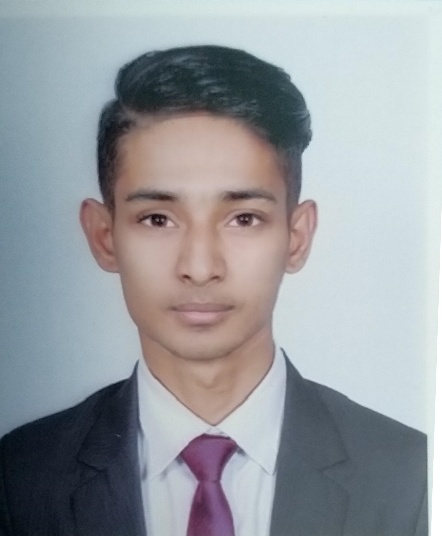 Name			:  ZENISH SUBEDIAddress		: MECHINAGAR, 06 MECHINAGAR, JHAPAContact No		: +9779824996536Email			: zenish@gate.edu.npObjective To gain overall experience related to food and beverage To know about the Pros and Cons of the industry To gain exposure to different areas of the industryExperience:Six months course in service at GATE college Outdoor Catering (ODC): food and beverage service department in following hotel and banquet         1 soaltee crowne plaza kathmandu 2Hyatt Regency Kathmandu3Hotel Annapurna4Gokarna Forest Resort5Park Village Resort6Celebration Height Banquet7 Hotel Ambassador by ACE Hotel8 Sirlanka Ambassador residence ,Nepal9Swiss Ambassador residence, NepalAcademic Qualification:GATE-SSTH Higher Diploma in Hotel and Restaurant Management (Ongoing)Global Academy of Tourism and Hospitality Education (GATE)Mandikhatar, Kathmandu, NepalHigher Secondary EducationCollege Name UNITED ACADEMY Address:  Kumaripati, Lalitpur,NepalSecondary EducationSchool Name: NAVA NOVEL ENGLISH SCHOOLAddress:  MECHINAGAR-10, JHAPA NEPALLanguage:- ENGLISH HINDI NEAPLIComputer Skills: Basic computer skillPersonal Details:Name		: Zenish SubediAddress	: Mechinagar,06 Mechinagar Jhapa Contact No.	: +9779824996536Email		: zenish@gate.edu.npDate of Birth	: 2000 January  05Gender	:             maleNationality	:  NepaleseMarital Status:  single Height		: 5’5Weight		:48 kgPassport No	: 10684979Place of Issue	: MOFA, DEPARTMENT OF PASSPORTDate of Issue	: 21 DEC 2017Date of Expiry: 20 DEC 2027References:Name sanju dongolDesignation: career development centre officer Name of institute: global academy of tourism and hospitality educationAddress : kathmandu, NepalPhone No: E-mail:	sanju.dongol@gate.edu.np